Innsamlingsprosjekt til støtte for fullføringa  av ungdomskulen til The David School Kortfattet ProsjektsammendragPå turen til skulen for å montere solcelle anlegget i november 2012 var utanom montørane( Kjell Høydal og Per Helge Jøsok Volda Rk) også Harald Indresøvde Volda Rk og John Stennes Hareid Rk med. Under opphaldet kom det fram at The David School Trust ikkje hadde midlar til å fullføre bygginga før i 2015. Dette bestemte turkameratane frå Norge seg for  å gjere noko med. Presidentforum for Søre Sunnmøre AG distrikt bestemte så i februar 2013 å sette i gang fellesprosjektet. Då starta ei kort og hektisk innsamlingsperiode. Prosjektgruppa besøkte alle klubbar som melde si interesse og i tillegg til klubbane i AG distrikt Søre Sunnmøre kom Giske Rotaryklubb AG Distrikt Nordre Sunnmøre og Stryn Rotaryklubb Distrikt 2250 med. David Wallwork vart på eit stort Intercity møte i Volda 30. april overrekt ein sjekk på Kr.150.000.Sjølv om innsamlingsprosjektet er fullført vil representantar frå deltakande klubbar delta i ferdiggjeringa av ungdomskulen i mars/april 2014. Utvidinga er prosjektert av Sierra Leone veteranane frå Volda Roteryklubb.Skulen vert offisielt opna 3. april 2014.Rotarianeres medvirkningForutan dei 4 i prosjektgruppa har presidentane og klubbmedlemane i alle dei 8 klubbane vist stor entusiasme for prosjektet. Dette sporar til meir samarbeid og nye prosjekt er på gang.Effekt og hensiktProsjektet er retta mot dei om lag 400 elevane som til ei kvar tid gjer seg nytte av barne og ungdomskulen.Skulen er opplæringsarena og samlingsplass for dei 6 omliggande landsbyane. Vaksenopplæringa i språk, mattematikk, økonomi og helse er svært populære hjå den vaksne befolkninga.ØkonomiØvrig informasjon, lenkerThe David School si heimeside:  http://www.thedavidschool.co.uk/The David School messenger mai 2013 : http://www.thedavidschool.co.uk/images/TDS/messenger/The-David-School-Messenger-12.pdfThe David School messenger. http://www.thedavidschool.co.uk/images/The_David_School_Messenger_15.pdfi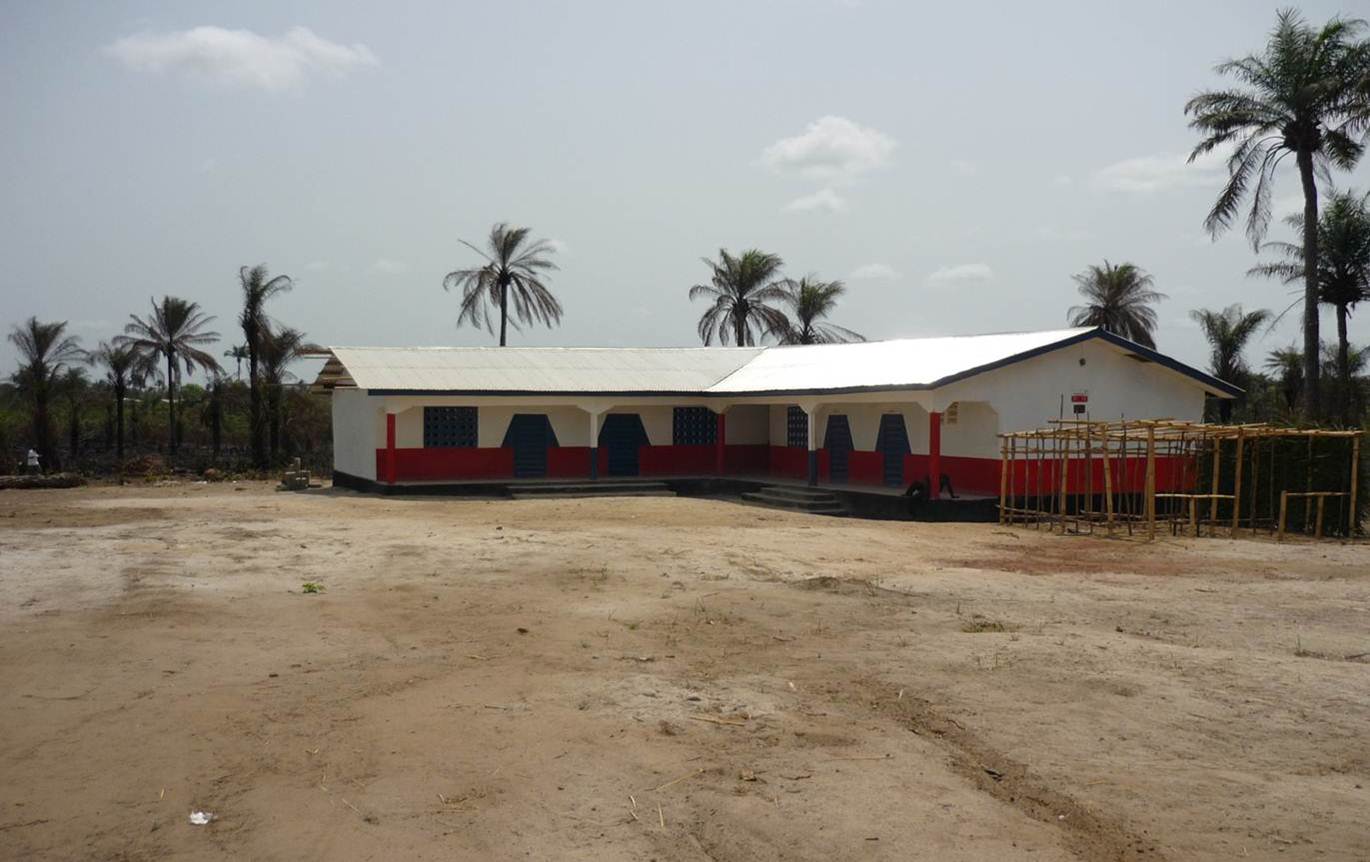 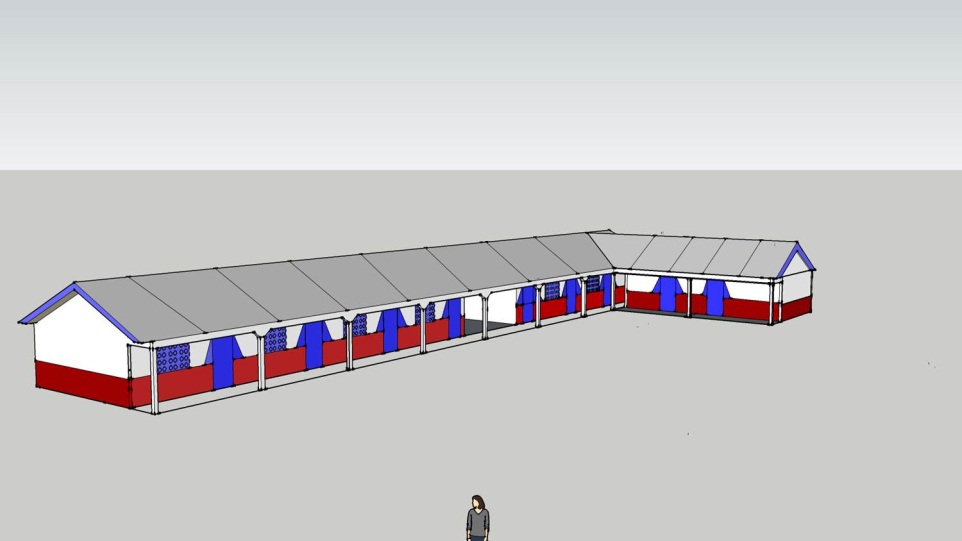 Preisdentforum for Søre Sunnmøre AG distrikt bestemte i februar 2013 at prosjektet skulle vere eit samarbeidsprosjekt.  Ei prosjektgruppe med med medlemar frå fleire klubbar leia prosjektet.Deltakande Rotaryklubbar:HareidHerøyGiskeSykkylvenStranda VoldaØrstaStryn    Distrikt 2250Volda Inner WheelPROSJEKTDATAType ProsjektFelles klubbprosjektTotalt BudsjettNOK 150.000PROSJEKTDATAProsjekt START / SLUTTFebr. 2013/ mai 2013PROSJEKTDATAFramdrifts-/Slutt rapportSluttrapportPROSJEKTDATAPROSJEKTDATANorgeNorgeMottakerlandMottakerlandPROSJEKTDATARotary Distrikt2305 + 1 klubb frå  2250Distrikt/landSierra LeonePROSJEKTDATASamarbeidande klubbarSjå liste oppe til høgrePROSJEKTDATAPROSJEKTDATAPROSJEKTDATASamarbeidsorganisasjonThe David School TrustThe David School TrustThe David School TrustBudsjett/RegnskapNOKSamlet kostnadsbudsjett150.000Egenkapital fra primære klubber, netto00 000Egenkapital andre klubber00 000Tilskudd Distrikt (DDF, etc)00 000Tilskudd Rotary GrantsSamlet finansiering frå Samarbeidande Rotaryklubbar150.000Stipulert verdi av egeninnsats fra klubbene, ikke medtatt i regnskap, {ant} t a 200,-00 000